Je kunt het belangrijkste nieuws uit de elo ook op je smartphone ontvangen. Je ziet dan: de laatste roosterwijzigingen, je nieuwste cijfers en je huiswerk op je smartphone. Er zijn nog meer studiekaarten die gaan over de elo.Zie ook: ‘Elo: mailen’
             ‘Elo: een opdracht inleveren’
             ‘Elo: omgaan met je huiswerk’ 
             ‘Elo: je rooster’
             ‘Elo: je cijfers’
             ‘Elo: vakken en studiewijzer’VoorafEr is een mobiele versie van SOMtoday voor Blackberries, Android-phones, Windows-phones en iPhones. Mobiele versie SOMtodayDownload de mobiele versie van SOMtoday die bij jouw telefoon past.Meld je aan.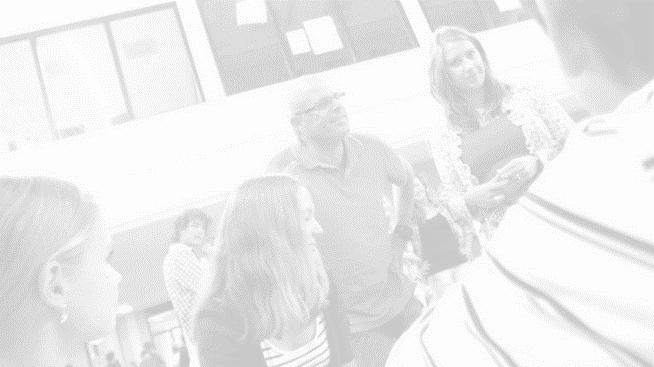 De elo op je smartphone? Even downloadenEr is een handige mobiele versie van SOMtoday voor Windows8-telefoons, Android-telefoons en Blackberries en voor de iPhone. Dan zie je altijd de laatste versie van je rooster, je huiswerk en de laatste cijfers op je Smartphone.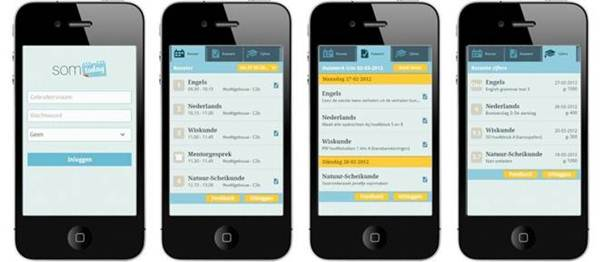 Ga naar de plek waar je de mobiele versie van SOMtoday voor jouw telefoon kunt downloaden:Windows phone: http://www.windowsphone.com/nl-nl/store/app/somtoday-mobiel/3674910e-fa43-407e-a633-e3716c660066 Android: https://play.google.com/store/apps/details?id=nl.topicus.onderwijs.somtoday&hl=nl Blackberry: http://appworld.blackberry.com/webstore/content/107375/?lang=nl iPhone: http s://itunes.apple.com/nl/app/somtoday-mobiel/id517252919?mt=8  Download de mobiele versie van SOMtodayMeld je aan door je gebruikersnaam en wachtwoord van de elo op te geven. Kies daarna de naam van je school door de eerste 4 letters in te typen. SOMtoday laat je dan een lijstje met mogelijkheden zien. Kies de juiste school.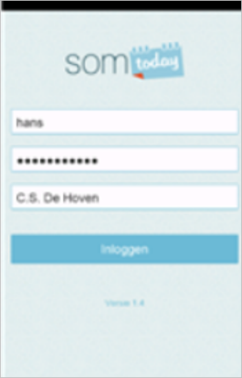 Klik daarna op  aanmelden’. Je kunt nu de laatste versie van je dagrooster, je laatste cijfers en je huiswerk bekijken.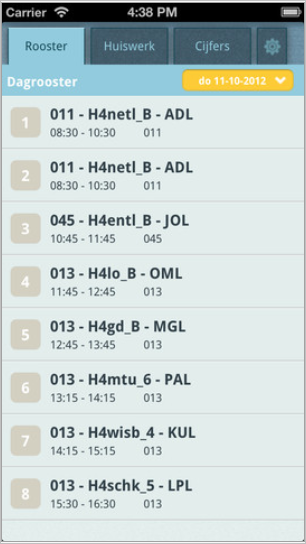 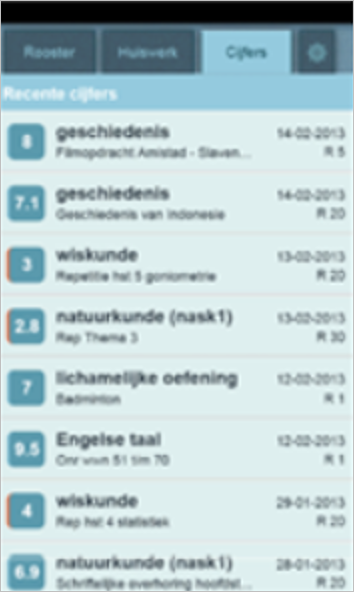 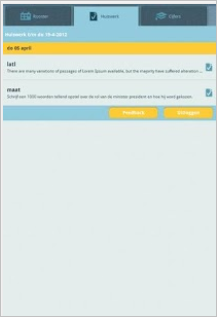 